22. juni 2017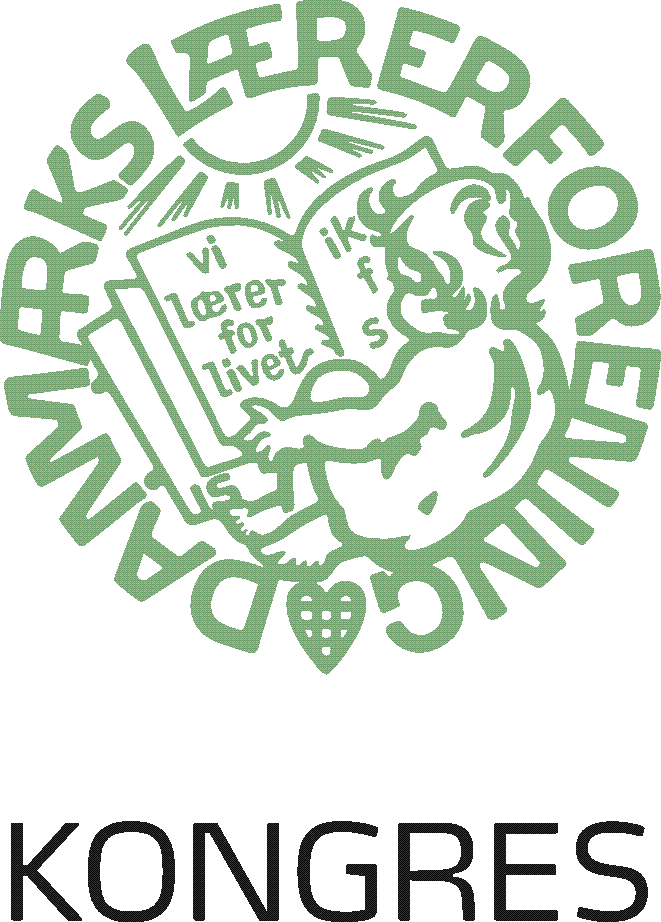 Vedtægtsændringsforslag vedr. stemmeret for tjenestemandspensionister fra GrønlandH.3.1Vedtægtsændringer H.3.1Vedtægtsændringer § 10§ 10Nugældende tekstForslag til ny tekstStk. 3. Medlemmerne henføres til den kreds, der omfatter den kommune, til hvilken deres ansættelsessted er beliggende eller henført, eller fra hvilken de er fratrådt stilling med ventepenge eller rådighedsløn.         [Uændret]Medlemmer, der er ansat ved det offentlige skolevæsen i Grønland, kan kun indmeldes i IMAK.         [Uændret]Medlemmer, der er optaget i henhold til § 3, stk. 2, pkt. d og pkt. e og er arbejdsledige, henføres til den kreds, som omfatter deres bopælskommune. Medlemmer, der afskediges fra deres stilling, forbliver dog i deres hidtidige kreds, til ny ansættelse opnås, medmindre de selv begærer overflyttelse til den kreds, der omfatter deres bopælskommune.         [Uændret]Medlemmer, der er optaget i henhold til § 3, stk. 2, pkt. a, b og e, henføres til den kreds, i hvilken deres tjenestested er beliggende. Medlemmer, der er optaget i henhold til § 3, stk. 2, pkt. a og pkt. e, henføres efter hovedstyrelsens nærmere bestemmelse til en kreds, der kan omfatte hele landet (Landskredsen - kreds 181).         [Uændret]Medlemmerne af Skolelederforeningen (kreds 182) er ikke medlemmer af nogen lokalkreds.         [Uændret]Medlemmer, der er optaget i henhold til § 3, stk. 2, pkt. g, henføres til Lærerstuderendes Landskreds (kreds 183). For Lærerstuderendes Landskreds finder bestemmelserne i stk. 8-12 ikke anvendelse, jf. § 10 A.         [Uændret]Hovedstyrelsen kan godkende fravigelser fra stk. 3.         [Uændret]§ 10§ 10Nugældende tekstForslag til ny tekstStk. 4. Medlemmer på pension eller efterløn henføres efter eget ønske til den kreds, der omfatter den kommune, i hvilken de var ansat, eller den kreds, der omfatter bopælskommunen. Medlemmer på pension, ventepenge, rådighedsløn eller efterløn efter varig tjenestemandsansættelse ved det offentlige skolevæsen i Grønland har dog kun stemmeret i IMAK.Stk. 4. Medlemmer på pension eller efterløn henføres efter eget ønske til den kreds, der omfatter den kommune, i hvilken de var ansat, eller den kreds, der omfatter bopælskommunen.Stk. 5. Ingen kreds kan nægte at optage et medlem, hvis optagelse er godkendt af hovedstyrelsen. Ej heller kan nogen kreds udelukke et medlem. Hovedstyrelsen træffer i tvivlstilfælde bestemmelse om, til hvilken kreds et medlem henføres.        [Uændret]Stk. 6. Almindelige medlemmer, der efter deres ansættelsesforhold ikke kan henvises til optagelse i en bestemt kreds, kan efter hovedstyrelsens nærmere bestemmelse henvises til optagelse i en kreds, der kan omfatte hele landet (Landskredsen - kreds 181). For denne kreds finder bestemmelserne i stk. 8-12 ikke anvendelse.        [Uændret]Stk. 7. Særlige medlemmer kan efter hovedstyrelsens bestemmelse indmeldes enten i særlige kredse eller i en af de almindelige kredse. For de særlige kredse finder bestemmelserne i stk. 8-12 ikke anvendelse.        [Uændret]